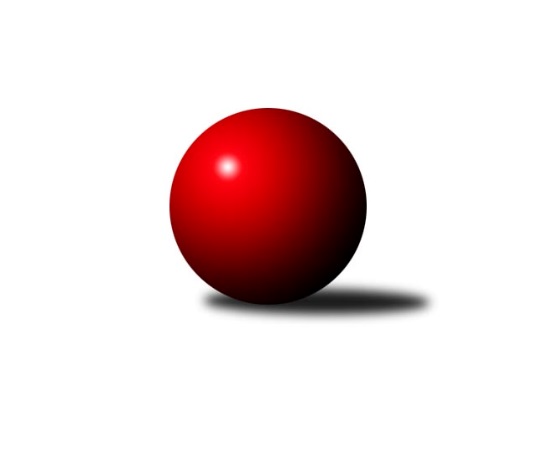 Č.1Ročník 2010/2011	24.5.2024 Okresní přebor Nový Jičín 2010/2011Statistika 1. kolaTabulka družstev:		družstvo	záp	výh	rem	proh	skore	sety	průměr	body	plné	dorážka	chyby	1.	KK Hranice˝B˝	2	2	0	0	14 : 6 	(10.0 : 6.0)	1658	4	1141	518	24	2.	KK Lipník nad Bečvou ˝B˝	1	1	0	0	10 : 0 	(6.0 : 2.0)	1540	2	1110	430	28	3.	KK Lipník nad Bečvou˝C˝	1	1	0	0	8 : 2 	(4.0 : 4.0)	1585	2	1096	489	27	4.	TJ Spartak Bílovec˝B˝	2	1	0	1	12 : 8 	(10.0 : 6.0)	1613	2	1125	488	30	5.	TJ Nový Jičín˝B˝	1	1	0	0	6 : 4 	(5.0 : 3.0)	1489	2	1043	446	42	6.	Kelč˝A˝	2	1	0	1	10 : 10 	(7.0 : 9.0)	1614	2	1123	491	26	7.	TJ Sokol Sedlnice ˝B˝	1	0	0	1	2 : 8 	(4.0 : 4.0)	1572	0	1089	483	36	8.	TJ Frenštát p.R. ˝B˝	1	0	0	1	2 : 8 	(3.0 : 5.0)	1509	0	1065	444	37	9.	Kelč˝B˝	2	0	0	2	6 : 14 	(5.0 : 11.0)	1489	0	1078	411	48.5	10.	TJ Sokol Sedlnice˝C˝	1	0	0	1	0 : 10 	(2.0 : 6.0)	1428	0	1060	368	50Tabulka doma:		družstvo	záp	výh	rem	proh	skore	sety	průměr	body	maximum	minimum	1.	KK Lipník nad Bečvou ˝B˝	1	1	0	0	10 : 0 	(6.0 : 2.0)	1540	2	1540	1540	2.	KK Hranice˝B˝	1	1	0	0	8 : 2 	(6.0 : 2.0)	1691	2	1691	1691	3.	Kelč˝A˝	1	1	0	0	8 : 2 	(5.0 : 3.0)	1626	2	1626	1626	4.	TJ Nový Jičín˝B˝	1	1	0	0	6 : 4 	(5.0 : 3.0)	1489	2	1489	1489	5.	KK Lipník nad Bečvou˝C˝	0	0	0	0	0 : 0 	(0.0 : 0.0)	0	0	0	0	6.	TJ Sokol Sedlnice˝C˝	0	0	0	0	0 : 0 	(0.0 : 0.0)	0	0	0	0	7.	TJ Frenštát p.R. ˝B˝	0	0	0	0	0 : 0 	(0.0 : 0.0)	0	0	0	0	8.	TJ Spartak Bílovec˝B˝	1	0	0	1	4 : 6 	(4.0 : 4.0)	1590	0	1590	1590	9.	TJ Sokol Sedlnice ˝B˝	1	0	0	1	2 : 8 	(4.0 : 4.0)	1572	0	1572	1572	10.	Kelč˝B˝	1	0	0	1	2 : 8 	(2.0 : 6.0)	1518	0	1518	1518Tabulka venku:		družstvo	záp	výh	rem	proh	skore	sety	průměr	body	maximum	minimum	1.	TJ Spartak Bílovec˝B˝	1	1	0	0	8 : 2 	(6.0 : 2.0)	1635	2	1635	1635	2.	KK Lipník nad Bečvou˝C˝	1	1	0	0	8 : 2 	(4.0 : 4.0)	1585	2	1585	1585	3.	KK Hranice˝B˝	1	1	0	0	6 : 4 	(4.0 : 4.0)	1625	2	1625	1625	4.	TJ Nový Jičín˝B˝	0	0	0	0	0 : 0 	(0.0 : 0.0)	0	0	0	0	5.	TJ Sokol Sedlnice ˝B˝	0	0	0	0	0 : 0 	(0.0 : 0.0)	0	0	0	0	6.	KK Lipník nad Bečvou ˝B˝	0	0	0	0	0 : 0 	(0.0 : 0.0)	0	0	0	0	7.	Kelč˝B˝	1	0	0	1	4 : 6 	(3.0 : 5.0)	1460	0	1460	1460	8.	Kelč˝A˝	1	0	0	1	2 : 8 	(2.0 : 6.0)	1601	0	1601	1601	9.	TJ Frenštát p.R. ˝B˝	1	0	0	1	2 : 8 	(3.0 : 5.0)	1509	0	1509	1509	10.	TJ Sokol Sedlnice˝C˝	1	0	0	1	0 : 10 	(2.0 : 6.0)	1428	0	1428	1428Tabulka podzimní části:		družstvo	záp	výh	rem	proh	skore	sety	průměr	body	doma	venku	1.	KK Hranice˝B˝	2	2	0	0	14 : 6 	(10.0 : 6.0)	1658	4 	1 	0 	0 	1 	0 	0	2.	KK Lipník nad Bečvou ˝B˝	1	1	0	0	10 : 0 	(6.0 : 2.0)	1540	2 	1 	0 	0 	0 	0 	0	3.	KK Lipník nad Bečvou˝C˝	1	1	0	0	8 : 2 	(4.0 : 4.0)	1585	2 	0 	0 	0 	1 	0 	0	4.	TJ Spartak Bílovec˝B˝	2	1	0	1	12 : 8 	(10.0 : 6.0)	1613	2 	0 	0 	1 	1 	0 	0	5.	TJ Nový Jičín˝B˝	1	1	0	0	6 : 4 	(5.0 : 3.0)	1489	2 	1 	0 	0 	0 	0 	0	6.	Kelč˝A˝	2	1	0	1	10 : 10 	(7.0 : 9.0)	1614	2 	1 	0 	0 	0 	0 	1	7.	TJ Sokol Sedlnice ˝B˝	1	0	0	1	2 : 8 	(4.0 : 4.0)	1572	0 	0 	0 	1 	0 	0 	0	8.	TJ Frenštát p.R. ˝B˝	1	0	0	1	2 : 8 	(3.0 : 5.0)	1509	0 	0 	0 	0 	0 	0 	1	9.	Kelč˝B˝	2	0	0	2	6 : 14 	(5.0 : 11.0)	1489	0 	0 	0 	1 	0 	0 	1	10.	TJ Sokol Sedlnice˝C˝	1	0	0	1	0 : 10 	(2.0 : 6.0)	1428	0 	0 	0 	0 	0 	0 	1Tabulka jarní části:		družstvo	záp	výh	rem	proh	skore	sety	průměr	body	doma	venku	1.	KK Lipník nad Bečvou˝C˝	0	0	0	0	0 : 0 	(0.0 : 0.0)	0	0 	0 	0 	0 	0 	0 	0 	2.	KK Hranice˝B˝	0	0	0	0	0 : 0 	(0.0 : 0.0)	0	0 	0 	0 	0 	0 	0 	0 	3.	TJ Nový Jičín˝B˝	0	0	0	0	0 : 0 	(0.0 : 0.0)	0	0 	0 	0 	0 	0 	0 	0 	4.	Kelč˝B˝	0	0	0	0	0 : 0 	(0.0 : 0.0)	0	0 	0 	0 	0 	0 	0 	0 	5.	TJ Sokol Sedlnice˝C˝	0	0	0	0	0 : 0 	(0.0 : 0.0)	0	0 	0 	0 	0 	0 	0 	0 	6.	TJ Spartak Bílovec˝B˝	0	0	0	0	0 : 0 	(0.0 : 0.0)	0	0 	0 	0 	0 	0 	0 	0 	7.	TJ Sokol Sedlnice ˝B˝	0	0	0	0	0 : 0 	(0.0 : 0.0)	0	0 	0 	0 	0 	0 	0 	0 	8.	TJ Frenštát p.R. ˝B˝	0	0	0	0	0 : 0 	(0.0 : 0.0)	0	0 	0 	0 	0 	0 	0 	0 	9.	Kelč˝A˝	0	0	0	0	0 : 0 	(0.0 : 0.0)	0	0 	0 	0 	0 	0 	0 	0 	10.	KK Lipník nad Bečvou ˝B˝	0	0	0	0	0 : 0 	(0.0 : 0.0)	0	0 	0 	0 	0 	0 	0 	0 Zisk bodů pro družstvo:		jméno hráče	družstvo	body	zápasy	v %	dílčí body	sety	v %	1.	Anna Ledvinová 	KK Hranice˝B˝ 	4	/	2	(100%)		/		(%)	2.	Emil Rubáč 	TJ Spartak Bílovec˝B˝ 	4	/	2	(100%)		/		(%)	3.	Rostislav Klazar 	TJ Spartak Bílovec˝B˝ 	4	/	2	(100%)		/		(%)	4.	Jaroslav Ledvina 	KK Hranice˝B˝ 	4	/	2	(100%)		/		(%)	5.	Jana Kulhánková 	KK Lipník nad Bečvou ˝B˝ 	2	/	1	(100%)		/		(%)	6.	Jaroslav Chvostek 	TJ Sokol Sedlnice ˝B˝ 	2	/	1	(100%)		/		(%)	7.	Jaroslav  Koppa 	KK Lipník nad Bečvou˝C˝ 	2	/	1	(100%)		/		(%)	8.	Tomaš Vybíral 	Kelč˝B˝ 	2	/	1	(100%)		/		(%)	9.	Jaroslav Riedel 	TJ Nový Jičín˝B˝ 	2	/	1	(100%)		/		(%)	10.	Ján Pelikán 	TJ Nový Jičín˝B˝ 	2	/	1	(100%)		/		(%)	11.	Radek Lankaš 	KK Lipník nad Bečvou ˝B˝ 	2	/	1	(100%)		/		(%)	12.	Miroslav Ondrouch 	KK Lipník nad Bečvou˝C˝ 	2	/	1	(100%)		/		(%)	13.	Radek Kolář 	KK Lipník nad Bečvou ˝B˝ 	2	/	1	(100%)		/		(%)	14.	Petr Tomášek 	Kelč˝A˝ 	2	/	1	(100%)		/		(%)	15.	Jiří Kolář 	KK Lipník nad Bečvou ˝B˝ 	2	/	1	(100%)		/		(%)	16.	Ivana Vaculíková 	KK Lipník nad Bečvou˝C˝ 	2	/	1	(100%)		/		(%)	17.	Zdeněk Bordovský 	TJ Frenštát p.R. ˝B˝ 	2	/	1	(100%)		/		(%)	18.	Pavel Šmydke 	TJ Spartak Bílovec˝B˝ 	2	/	2	(50%)		/		(%)	19.	Monika Pavelková 	Kelč˝B˝ 	2	/	2	(50%)		/		(%)	20.	Josef Gassmann 	Kelč˝A˝ 	2	/	2	(50%)		/		(%)	21.	Antonín Plesník 	Kelč˝A˝ 	2	/	2	(50%)		/		(%)	22.	Martin Jarábek 	Kelč˝B˝ 	2	/	2	(50%)		/		(%)	23.	Jiří Janošek 	Kelč˝A˝ 	2	/	2	(50%)		/		(%)	24.	Aleš Stehlík 	TJ Nový Jičín˝B˝ 	0	/	1	(0%)		/		(%)	25.	Břetislav Ermis 	TJ Sokol Sedlnice˝C˝ 	0	/	1	(0%)		/		(%)	26.	Vladimír Vojkůvka 	TJ Frenštát p.R. ˝B˝ 	0	/	1	(0%)		/		(%)	27.	Miroslav Pavelka 	Kelč˝A˝ 	0	/	1	(0%)		/		(%)	28.	František Opravil 	KK Hranice˝B˝ 	0	/	1	(0%)		/		(%)	29.	Lukáš Koliba 	TJ Sokol Sedlnice ˝B˝ 	0	/	1	(0%)		/		(%)	30.	Renáta Janyšková 	TJ Sokol Sedlnice˝C˝ 	0	/	1	(0%)		/		(%)	31.	Jiří Veselý 	TJ Frenštát p.R. ˝B˝ 	0	/	1	(0%)		/		(%)	32.	Jan Lenhart 	KK Hranice˝B˝ 	0	/	1	(0%)		/		(%)	33.	Jan Schwarzer 	TJ Sokol Sedlnice ˝B˝ 	0	/	1	(0%)		/		(%)	34.	Tomáš Rychtár 	Kelč˝B˝ 	0	/	1	(0%)		/		(%)	35.	David Juřica 	TJ Sokol Sedlnice ˝B˝ 	0	/	1	(0%)		/		(%)	36.	František Havran 	Kelč˝B˝ 	0	/	1	(0%)		/		(%)	37.	Josef Chvatík 	Kelč˝B˝ 	0	/	1	(0%)		/		(%)	38.	Ladislav Mandák 	KK Lipník nad Bečvou˝C˝ 	0	/	1	(0%)		/		(%)	39.	Ludmila Galiová 	TJ Nový Jičín˝B˝ 	0	/	1	(0%)		/		(%)	40.	Miroslav  Makový 	TJ Frenštát p.R. ˝B˝ 	0	/	1	(0%)		/		(%)	41.	Josef Schwarz 	KK Hranice˝B˝ 	0	/	1	(0%)		/		(%)	42.	Ivan Bilenný 	TJ Sokol Sedlnice˝C˝ 	0	/	1	(0%)		/		(%)	43.	Michaela Tobolová 	TJ Sokol Sedlnice˝C˝ 	0	/	1	(0%)		/		(%)	44.	Miloš Šrot 	TJ Spartak Bílovec˝B˝ 	0	/	2	(0%)		/		(%)Průměry na kuželnách:		kuželna	průměr	plné	dorážka	chyby	výkon na hráče	1.	TJ Spartak Bílovec, 1-2	1607	1122	485	30.5	(401.9)	2.	TJ Sokol Sedlnice, 1-2	1578	1092	486	31.5	(394.6)	3.	TJ Kelč, 1-2	1567	1096	471	32.5	(391.9)	4.	KK Lipník nad Bečvou, 1-2	1484	1085	399	39.0	(371.0)	5.	TJ Nový Jičín, 1-4	1474	1047	427	45.5	(368.6)Nejlepší výkony na kuželnách:TJ Spartak Bílovec, 1-2KK Hranice˝B˝	1625	1. kolo	Anna Ledvinová 	KK Hranice˝B˝	437	1. koloTJ Spartak Bílovec˝B˝	1590	1. kolo	Emil Rubáč 	TJ Spartak Bílovec˝B˝	409	1. kolo		. kolo	Josef Schwarz 	KK Hranice˝B˝	403	1. kolo		. kolo	Rostislav Klazar 	TJ Spartak Bílovec˝B˝	400	1. kolo		. kolo	Jaroslav Ledvina 	KK Hranice˝B˝	396	1. kolo		. kolo	Miloš Šrot 	TJ Spartak Bílovec˝B˝	392	1. kolo		. kolo	Jan Lenhart 	KK Hranice˝B˝	389	1. kolo		. kolo	Pavel Šmydke 	TJ Spartak Bílovec˝B˝	389	1. koloTJ Sokol Sedlnice, 1-2KK Lipník nad Bečvou˝C˝	1585	1. kolo	Jaroslav  Koppa 	KK Lipník nad Bečvou˝C˝	421	1. koloTJ Sokol Sedlnice ˝B˝	1572	1. kolo	Miroslav Ondrouch 	KK Lipník nad Bečvou˝C˝	417	1. kolo		. kolo	Ivana Vaculíková 	KK Lipník nad Bečvou˝C˝	402	1. kolo		. kolo	Jaroslav Chvostek 	TJ Sokol Sedlnice ˝B˝	401	1. kolo		. kolo	Lukáš Koliba 	TJ Sokol Sedlnice ˝B˝	400	1. kolo		. kolo	Jan Schwarzer 	TJ Sokol Sedlnice ˝B˝	398	1. kolo		. kolo	David Juřica 	TJ Sokol Sedlnice ˝B˝	373	1. kolo		. kolo	Ladislav Mandák 	KK Lipník nad Bečvou˝C˝	345	1. koloTJ Kelč, 1-2Kelč˝A˝	1626	1. kolo	Antonín Plesník 	Kelč˝A˝	427	1. koloTJ Frenštát p.R. ˝B˝	1509	1. kolo	Josef Gassmann 	Kelč˝A˝	418	1. kolo		. kolo	Zdeněk Bordovský 	TJ Frenštát p.R. ˝B˝	415	1. kolo		. kolo	Miroslav Pavelka 	Kelč˝A˝	408	1. kolo		. kolo	Vladimír Vojkůvka 	TJ Frenštát p.R. ˝B˝	381	1. kolo		. kolo	Jiří Janošek 	Kelč˝A˝	373	1. kolo		. kolo	Jiří Veselý 	TJ Frenštát p.R. ˝B˝	367	1. kolo		. kolo	Miroslav  Makový 	TJ Frenštát p.R. ˝B˝	346	1. koloKK Lipník nad Bečvou, 1-2KK Lipník nad Bečvou ˝B˝	1540	1. kolo	Jana Kulhánková 	KK Lipník nad Bečvou ˝B˝	394	1. koloTJ Sokol Sedlnice˝C˝	1428	1. kolo	Jiří Kolář 	KK Lipník nad Bečvou ˝B˝	385	1. kolo		. kolo	Radek Lankaš 	KK Lipník nad Bečvou ˝B˝	383	1. kolo		. kolo	Břetislav Ermis 	TJ Sokol Sedlnice˝C˝	382	1. kolo		. kolo	Radek Kolář 	KK Lipník nad Bečvou ˝B˝	378	1. kolo		. kolo	Michaela Tobolová 	TJ Sokol Sedlnice˝C˝	367	1. kolo		. kolo	Renáta Janyšková 	TJ Sokol Sedlnice˝C˝	357	1. kolo		. kolo	Ivan Bilenný 	TJ Sokol Sedlnice˝C˝	322	1. koloTJ Nový Jičín, 1-4TJ Nový Jičín˝B˝	1489	1. kolo	Jaroslav Riedel 	TJ Nový Jičín˝B˝	417	1. koloKelč˝B˝	1460	1. kolo	Monika Pavelková 	Kelč˝B˝	416	1. kolo		. kolo	Ján Pelikán 	TJ Nový Jičín˝B˝	382	1. kolo		. kolo	Josef Chvatík 	Kelč˝B˝	352	1. kolo		. kolo	Ludmila Galiová 	TJ Nový Jičín˝B˝	350	1. kolo		. kolo	Martin Jarábek 	Kelč˝B˝	346	1. kolo		. kolo	Tomáš Rychtár 	Kelč˝B˝	346	1. kolo		. kolo	Aleš Stehlík 	TJ Nový Jičín˝B˝	340	1. koloČetnost výsledků:	8.0 : 2.0	1x	6.0 : 4.0	1x	4.0 : 6.0	1x	2.0 : 8.0	1x	10.0 : 0.0	1x